Приложение к распоряжениюглавы администрации Тракторозаводского района Волгоградаот________________№_________________                                                                                                                     СХЕМА РАЗМЕЩЕНИЯнестационарных торговых объектовпри проведении _ «Дня металлурга»______(наименование массового мероприятия)в период с 12.00 16 июля 2022 г. по 23.00 16 июля 2022г.по адресу : в границах парка Аттракционов Тракторозаводского района Волгограда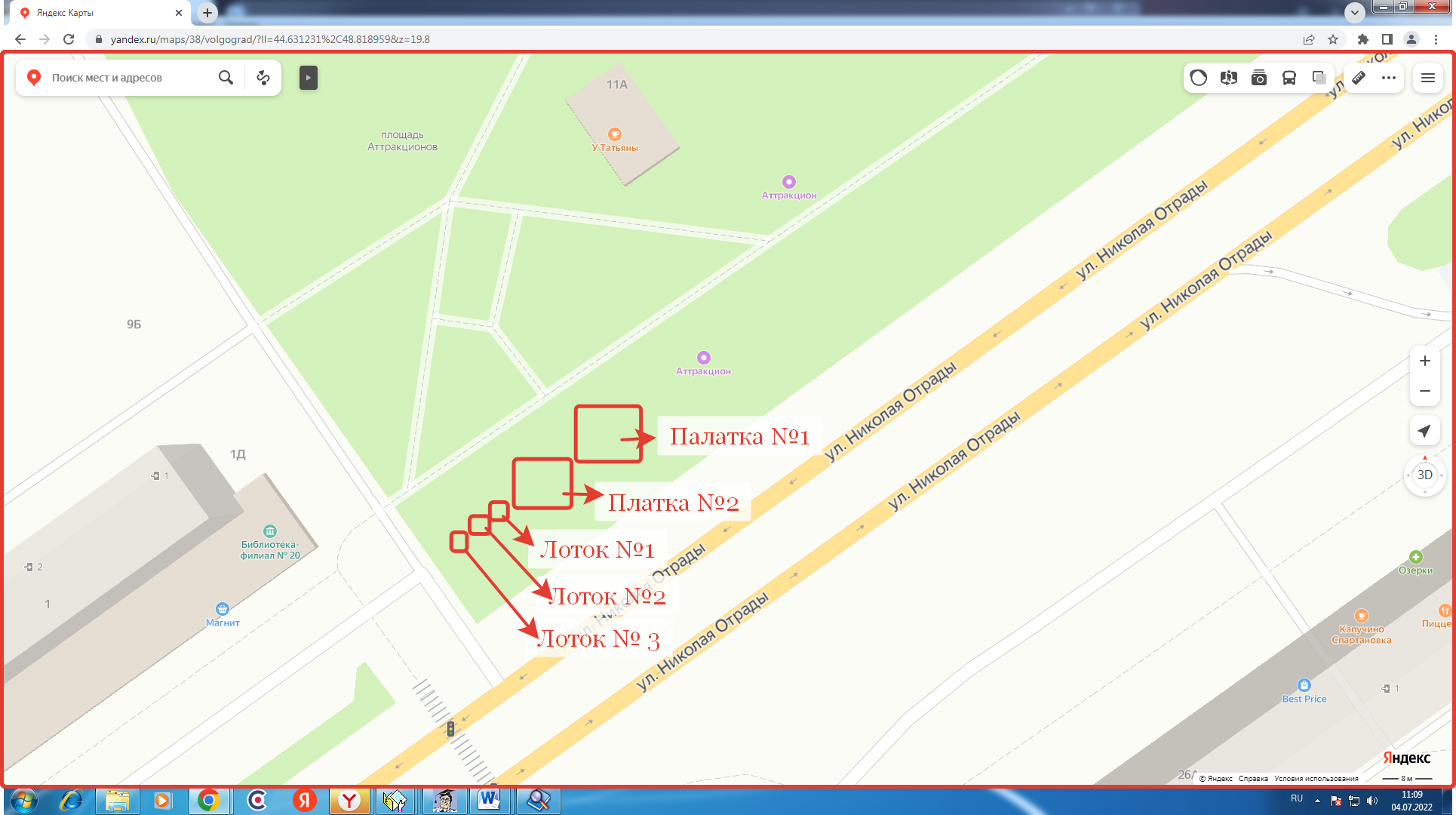 Согласовано:_______________________И.о. начальника управления экономическогоразвития и инвестиций аппарата главы ВолгоградаО.Г. Боркунова «__» _______ 2022 г. Утверждаю: _____________________И.о. главы администрацииТракторозаводского района ВолгоградаД.В. Цурихин«__» _______ 2022 г.